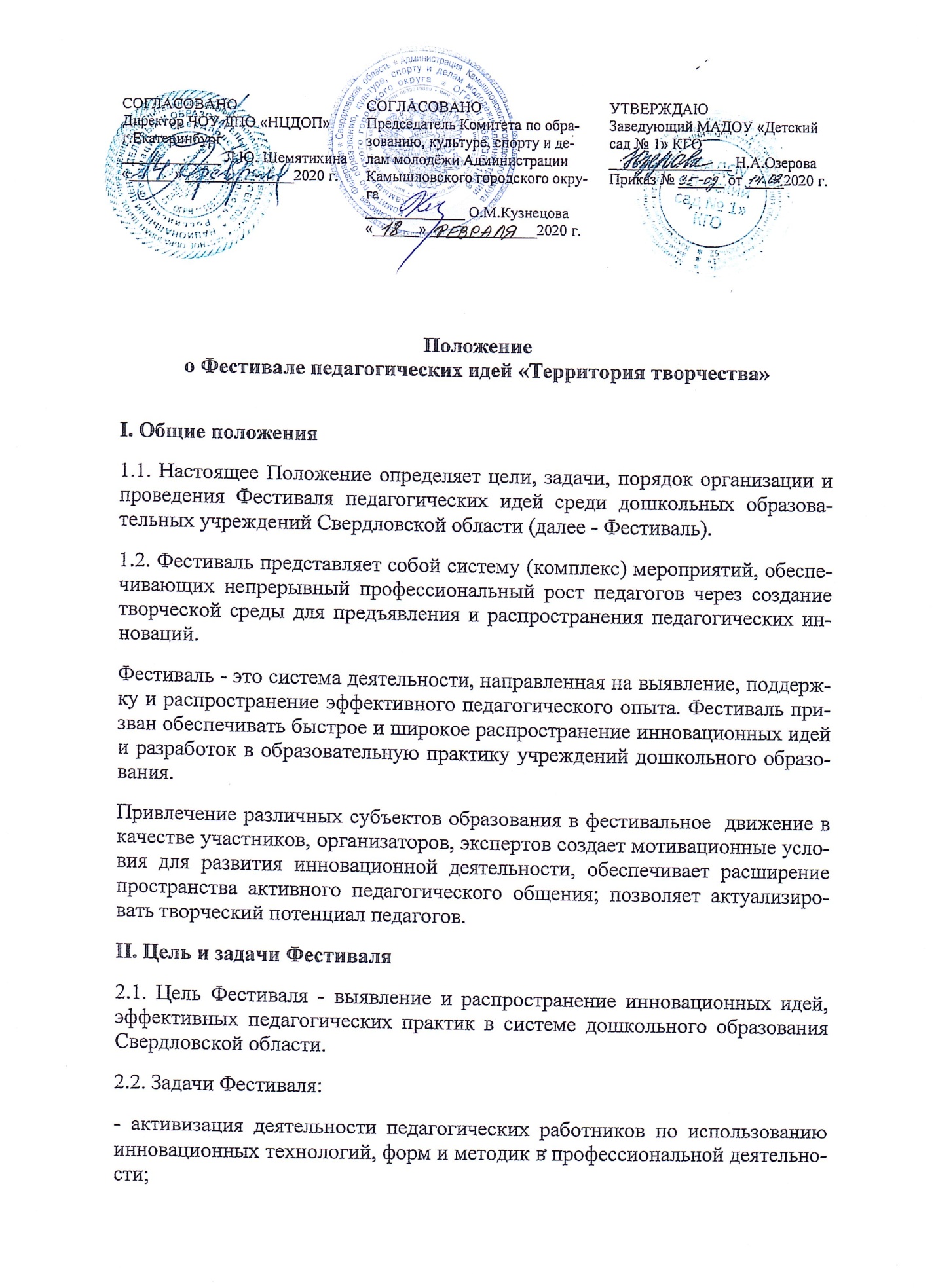 Положениео Фестивале педагогических идей «Территория творчества»I. Общие положения1.1. Настоящее Положение определяет цели, задачи, порядок организации и проведения Фестиваля педагогических идей среди дошкольных образовательных учреждений Свердловской области (далее - Фестиваль).1.2. Фестиваль представляет собой систему (комплекс) мероприятий, обеспечивающих непрерывный профессиональный рост педагогов через создание творческой среды для предъявления и распространения педагогических инноваций.Фестиваль - это система деятельности, направленная на выявление, поддержку и распространение эффективного педагогического опыта. Фестиваль призван обеспечивать быстрое и широкое распространение инновационных идей и разработок в образовательную практику учреждений дошкольного образования. Привлечение различных субъектов образования в фестивальное  движение в качестве участников, организаторов, экспертов создает мотивационные условия для развития инновационной деятельности, обеспечивает расширение пространства активного педагогического общения; позволяет актуализировать творческий потенциал педагогов.II. Цель и задачи Фестиваля2.1. Цель Фестиваля - выявление и распространение инновационных идей, эффективных педагогических практик в системе дошкольного образования Свердловской области.2.2. Задачи Фестиваля:- активизация деятельности педагогических работников по использованию инновационных технологий, форм и методик в профессиональной деятельности;- поддержка и поощрение инновационной и творческой активности педагогических работников дошкольных образовательных учреждений (организаций);- содействие непрерывному профессиональному развитию педагогических работников.- расширение пространства профессионального общения.III. Участники Фестиваля3.1. Участники Фестиваля:- педагогические работники дошкольных образовательных организаций, активно внедряющие инновационные педагогические идеи в педагогическую практику.IV. Организация Фестиваля4.1. Для общего руководства, организации и проведения Фестиваля из числа педагогических работников МАДОУ «Детский сад № 1» создается организационный комитет, состав которого утверждается приказом заведующего МАДОУ «Детский сад № 1».Оргкомитет Фестиваля обеспечивает общее организационное и информационно-аналитическое сопровождение Фестиваля.4.2. Организационный комитет осуществляет следующие функции:- утверждает дату проведения Фестиваля;- определяет порядок и форму проведения Фестиваля;- определяет требования к содержанию и оформлению видеоматериалов, представляемых на Фестиваль;- готовит наградные документы.V. Порядок  проведения Фестиваля5.1. Фестиваль проводится в дистанционной форме с 01.10.2020 по 30.10.2020 г. в МАДОУ «Детский сад № 1» Камышловского городского округа по адресу: ул. Жукова, 6. 5.2. Тема Фестиваля – «Инновационные подходы в художественно-эстетическом развитии  детей в дошкольной образовательной организации»5.3. Каждый участник Фестиваля самостоятельно снимает видео своей педагогической идеи в формате МР4 продолжительностью от 4 до 5 минут.5.4. От одного образовательного учреждения принимается 1- 2 идеи, соответствующие теме Фестиваля. 5.5. Для участия в Фестивале необходимо в срок до 15.10.2020 г. предоставить заявку (Приложение 1) и видеоматериалы по электронной почте romashka.detsad1@yandex.ru в одном письме. В теме письма указать «Фестиваль_Фамилия участника_Город».VI. Требования к представляемым педагогическим идеям:6.1. Представляемые идеи должны соответствовать следующим требованиям:- соответствие теме Фестиваля;- оригинальность, новизна идеи;- возможность использования в работе с детьми;- результативность (если идея не была реализована, то представить ожидаемые результаты);- лаконичность, доступность изложения;- творческий подход в передаче видеоматериала;- качество видеоматериала.VII. Подведение итогов Фестиваля7.1. Педагогам, принявшим участие в Фестивале педагогических идей в срок до 01.11.2020 г. на адрес электронной почты, указанной в заявке,
будут направлены электронные свидетельства лауреата или участника фестиваля и видео подборка педагогических идей по направлениям «Музыкальная деятельность», «Театрализованная деятельность», «Изобразительная деятельность».По вопросам обращаться по телефонам 8(343)7523577 – заведующий МАДОУ «Детский сад № 1» Наталья Александровна Озерова, 89122514495 – старший воспитатель Ирина Анатольевна Золотухина. Приложение 1Заявка для участия в Фестивале педагогических идей «Территория творчества»Оценочный листобластного Фестиваля педагогических идей «Территория творчества»14-18 баллов – лауреатдо 13 баллов - участникСОГЛАСОВАНОДиректор ЧОУ ДПО «НЦДОП» г.Екатеринбург_____________ Л.Ю. Шемятихина«______» ______________2020 г.СОГЛАСОВАНОПредседатель Комитета по образованию, культуре, спорту и делам молодёжи Администрации  Камышловского городского округа_____________ О.М.Кузнецова«______» ______________2020 г.УТВЕРЖДАЮЗаведующий МАДОУ «Детский сад № 1» КГО________________ Н.А.ОзероваПриказ № ______ от _____2020 г.№ п/пДОО, территорияФИОДолжность Название идеиАдрес электронной почты№ телефонаТерритория, ОО, название идеи, ФИО участникаКритерии оценивания (максимально 3 балла в каждом)Критерии оценивания (максимально 3 балла в каждом)Критерии оценивания (максимально 3 балла в каждом)Критерии оценивания (максимально 3 балла в каждом)Критерии оценивания (максимально 3 балла в каждом)Критерии оценивания (максимально 3 балла в каждом)Критерии оценивания (максимально 3 балла в каждом)Территория, ОО, название идеи, ФИО участникаСоответствие теме ФестиваляОригинальность, новизна идеиВозможность использования в работе с детьмиРезультативность Лаконичность, доступность изложенияТворческий подход в передаче видеоматериалаКачество видеоматериала